Ответы к заданиямРабочий лист № 1Activité 1. Ils s’intéressaient (s’intéressent) tous à l’astronomie.Activité 2.On a lancé le premier satellite artificiel dans l'espace en URSS et on l' a mis en orbite le 4 octobre 1957.                                                                                               AActivité 3.On a lancé le Sputnik 2  avec le premier être vivant  à  bord le 3 novembre 1957. C’était la chienne Laïka.                                                                                                   UActivité 5.Tout le monde connaît le nom de l'homme qui a été le premier à voler dans l'espace. C' était le citoyen de l'URSS Gagarine.Il a effectué son vol à bord du vaisseau Vostok 1 le 12 avril 1961.                                                                                                      BActivité 6.    cèdre       ____________________________________________________  EActivité 7. SK-1 (abréviation de Skafandr Kosmitscheskij) est la première combinaison spatiale intra-véhiculaire qui était utilisée dans l'histoire. Elle a été mise au point par la société de production russe Zvezda pour le vol spatial habité. Le premier vol spacial habité a été effectué par le cosmonaute soviétique Youri Gagarine, le 12 avril 1961 à bord de Vostok 1. Elle a servi de 1961 à 1963 sur toutes les missions Vostok.           de l’                                                                                                                                  Activité 8.Ce corps céleste est la deuxième planète la plus proche du Soleil dans notre système solaire. C'est également la plus chaude (il y fait plus de 470°) et la plus lumineuse du système solaire. On la surnomme parfois l'étoile du matin, ou encore l'étoile du berger.L'atmosphère de cette planète est composée de 95 % de dioxyde de carbone, d'un peu d’azote et de quelques traces d’autres gaz. Les nuages sont principalement composés de gouttelettes d’acide sulfurique, d'un peu d’eau et de poussière de soufre.Ce corps céleste  est la Vénus.                                                                                          ÈREActivité 9.Activité 10. Рабочий лист № 2Activité 1. Ils s’intéressaient (s’intéressent) tous à l’astronomie.Activité 2.Le premier  satellite  artificiel a été lancé dans l'espace par l'URSS et a été mis en orbite depuis le cosmodrome de Baïkonour.                                                                                                                                                                                                                                                            A  Activité 3.  On a lancé le Sputnik 5 le 19 août 1960.Il y  avaient 2 êtres vivants à son bord. C' étaient _________ deux chiennes Belka et Strelka.                                                                                                                                UActivité 5.Tout le monde connaît le nom de la femme qui a été   la première à voler dans l'espace. C'était  la citoyenne de l'URSS Terechkova.  Elle a effectué son vol à bord du vaisseau cosmique Vostok 6 le _______________________.Activité 6. mouette                                                                                                            B                                                                                           Activité 7.Le scafandre Berkut (aigle royal) est une combinaison spatiale qui a été créé pour effectuer la sortie extre-véhiculaire d’Alexeï Leonov qui a réalisé cette sortie le 18 mars 1965  (mission Voskhod 2). Il a été conçu par la société de production russe Zvezda au début de l'année 1964. On a utilisé la combinaison Berkut seulement une fois. Cette combinaison était  une version modifiée de la combinaison Sokol-1 utilisée sur Vostok.                                                                                                                                 de l’Activité 8.C'est le seul satellite naturel de la  Terre. C'est le deuxième objet le plus brillant dans le ciel après le Soleil. Il n'a pas d’ atmosphère. Mais il y a de la glace d’eau dans quelques cratères profonds près des pôles sud et nord. Sa surface est couvert de poussière. Ce corps séleste doit son nom à la déesse romaine. La mythologie grecque l'a personnifié sous le nom de Séléné. Ce corps séleste est représentée comme une belle jeune femme parcourant le ciel sur un char d'argent. Ce corps céleste est la Lune.                                                                                                                                             ÈREActivité 9.Activité 10. Дополнительные заданияConsigne 1.1) espace;  2) étoile;   3) feu;   4) lune;   5) planète;   6) soleil;   7) Terre.Consigne 2. 10 erreurs ont glissé dans ce poème. Trouvez-les, corrigez-les.                                                         J'ai rêvé... Cette nuit j'ai rêvé Que cosmonaute je devenait devenais Que mes pensées s'envolaient Vers le ciel noir de la Voie lactée. Sur une byciclette bicyclette je suis montée Dans l'espace je suis allée Les étoiles se sont allumées Quand sur leur chemins chemin je passais. Des extraterrestres m'ont invitée Ils m'ont gentilment gentiment proposé De venir avec eux regarder La pluie de comètes tombait tomber. Puis nous avons mangé Des bouts de Soleil et du ciel bleutée bleuté Je me suis régalée Quel festain festin c'était! Finalement ils m'ont ramenée Sur ma planette planète. J'ai alors remarqué Qu'on n'y pouvait plus réver rêver Car la société prend tous tout, même la liberté de penser.Consigne 3.Mélanie       Viendras     Tu        Manger       Jeudi         Sur       Un         Nuage    ↓↓ Mercure     ________  _______  ________  ________  ______  _______  _________En vous aidant de cette phrase indiquez dans les cases et dans l'ordre les huit planètesde notre système: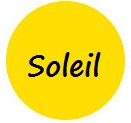       1             2             3             4                  5              6               7               8Тестовые задания1 – b);   2 – a) ;     3 – b) ;     4 – a) ;     5 – c) ;     6 – c) ;     7 – b)Практико-ориентированное задание № 1 Consigne. Lisez le texte «La légende d'Icare». Choisissez la forme du verbe qui correspond au contenu. Répondez aux questions.Le Minotaure, monstre à corps d’homme et à tête de taureau 1) _______ de chair humaine. Minos, roi de Crète, l’2)___________ enfermer dans le labyrinthe construit par l’architecte Dédale. Thésée tua le Minotaure. Minos, qui 3)_________ se séparer de son génial architecte, utilisa alors le labyrinthe pour y enfermer Dédale et son fils. Un jour, alors que Dédale 4) _________ des yeux les gracieux oiseaux de mer, il lui vint une idée: «Le roi Minos 5) ______ bien m’interdire la terre et la mer, mais il n’a aucun pouvoir sur les airs». Il se mit alors à étudier le vol des oiseaux et à observer la façon dont 6) ______ faites leurs ailes. Il regarda les petits oiseaux ouvrir et refermer leurs ailes, examina comment ils 7) ______du sol, planaient en descendant des arbres, allaient ça et là. Il vit également comment leurs plumes se chevauchaient. Quand il estima avoir compris les secrets du vol, Dédale se rendit à un endroit où il 8) _______ trouver des nids, et recueillit des plumes de différentes dimensions. Il se mit à fabriquer des ailes. Il fit d’abord une rangée avec les plumes les plus petites, puis une autres avec de plus grandes plumes et en mit encore de plus grandes par-dessus. Il assembla les plumes par leur milieu avec du fil et par leur extrémité avec de la cire. Quand il eut assez de rangées, il leur fit prendre une courbe légère, comme de véritables ailes d’oiseaux. Son fils Icare le 9) _________ travailler. En riant, il rattrapait les plumes que le vent faisait envoler. Il 10) ________ son pouce sur la cire jaune pour l’amollir, mais il gênait plus qu’il n’aidait. Quand Dédale eut fini la paire d’ailes, il la mit. Il se souleva dans l’air et y plana. Il 11) _______ les ailes exactement comme il l’12) _______ faire aux oiseaux, et miracle, il volait! Icare battit des mains de joie. «Fais-moi deux ailes, père», s’écria-t-il.Практико-ориентированное задание № 21) La capsule a atterri à 10:55, heure de Moscou;2) Le premier vol spatial habité a duré 1 heure  48 minutes.Практико-ориентированное задание № 3Dans l'extrait de cet article il s'agit du premier vol spatial habité de Youri G	agarine sur Vostok le 12 avril 1961. L'article a été publié dans le journal Le Monde le lendemain du vol, le 13 avril 1961.1234CABASPATIALEAUBEde l’ÈRESPATIALE1234CABCSPATIALEAUBEde l’ÈRESPATIALEABCD1se nourritse nourrissaits’est nourrise nourrira2avait faita faitfaisaitfait3ne veut pasn’a pas voulune voulait pasn’avait pas voulu4suita suiviavait suivisuivait5peutpouvaita puavait pu6sontétaientont étéseront7se sont élevéss’élevaients’élèvents’étaient élevés8a suavait susavaitsait9regarderegardaita regardéavait regardé10appuyaitappuiea appuyéavait appuyé11a remuéremuaitremueavait remué12a vuvoyaitavait vuvoit